3° Trimard Classic.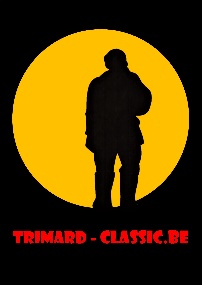 Course regulations__________________________________________________________________________3e Trimard Classic  All Car Promotions  
4-5 2020 Madonna (Langemark).PROGRAMTIMING01.09.2019			 30.09.2019	2000		31.01.2020	2400		01.03.2020	2400		03.04.2020	1930 – 2130	04.04.2020	0630				0630 – 0800	 			0745 				0800		 		0815		 () 		0830		 Madonna 		1800		 		2030		05.04.2020		0900		Start  		1730				1830					 15 minute				30 minute 19u00		’t Buskantje, Klerkenstraat 134, Langemark-PoelkapelleStart:’t Buskantje, Klerkenstraat 134, Langemark-PoelkapelleB. ORGANISATArt. 1.1 Definiti All Car Promotions, . VAS Marathon 2020 PAK West-Vlaanderen 2020Art. 1.2 rganisatiAll Car Promotions vzw, Burgemeester Danneelstraat 55, 8500 Kortrijk/ :Johny Verté, Sint-Pietersmolenstraat 19, 8000 Brugge, johny.verte@skynet.be: Pieter De Craemer 0477/98.76.13Art. 1.3 fficialsSportcommissi VAS		Techni VAS		Kenneth Verté							Gino Vanacker								Johny Verté							Pieter De Craemer					Bart Vereecke 		Niels Braeckevelt	C. Art. 2 
 650km, over 2 . 
We 2 , Marathon Touring . maximum  49,99 km/h. :Marathon: , , Touring: roadbook Art. 3  website: www.trimard-classic.be  mail: trimardclassic@gmail.com: Sint-Pietersmolenstraat 19, 8000 Brugge: Art. 4 €580 per team,  31/01/2020. 01/02/2020 01/03/2020 630€.  :3 Lunch Diner , roadbooks  BE74 9731 7644 0307All Car Promotions . :01.02.2020 		01.03.2020		50%  .03.2020	,. trimardclassic@gmail.com Art. 5 In  Touring  Marathon31/12/1990. Art. 6 .. VAS ASAF .Art. 7 (), controles . .Art. 8 Art. 9 Art. 10 Art. 11 							5 							5 1 minu 							2 1 						1 							0.05 Per second  RT							0.10 Art. 12 Marathon Touring1ste Bryghia team Art. 13 